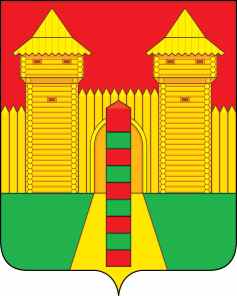 АДМИНИСТРАЦИЯ  МУНИЦИПАЛЬНОГО  ОБРАЗОВАНИЯ «ШУМЯЧСКИЙ  РАЙОН» СМОЛЕНСКОЙ  ОБЛАСТИРАСПОРЯЖЕНИЕот 24.09.2021 г.  № 331-р           п. ШумячиВ связи с кадровыми изменениями в Администрации муниципального образования «Шумячский район» Смоленской областиВнести изменения в распоряжение Администрации муниципального образования «Шумячский район» Смоленской области от 06.12.2018 г. № 368-р «Об утверждении Рабочей группы по оценке регулирующего воздействия проектов муниципальных нормативных правовых актов и  экспертизе нормативных правовых актов, затрагивающих вопросы осуществления предпринимательской и инвестиционной деятельности в муниципальном образовании «Шумячский район» Смоленской области» (в редакции  распоряжений Администрации муниципального образования «Шумячский район Смоленской области от 10.01.2020 № 4-р, от 09.12.2020 № 407-р), следующие изменения: 1.В связи с кадровыми изменениями в Администрации муниципального образования «Шумячский район» Смоленской области Приложение к распоряжению изложить в новой редакции: Состав рабочей группы по оценке регулирующего воздействия проектов муниципальных нормативных правовых актов и экспертизе нормативных правовых актов, затрагивающих вопросы осуществления предпринимательской и инвестиционной деятельности в муниципальном образовании «Шумячский район» Смоленской областиЧлены рабочей группы: Глава муниципального образования«Шумячский район» Смоленской области                                            А.Н. ВасильевО внесении изменений в распоряжение Администрации муниципального образования «Шумячский район» Смоленской области от 06.12.2018 г. № 368-р Приложениек распоряжению Администрации муниципального образования «Шумячский район «Смоленской областиВарсанова Галина Аркадьевна-заместитель Главы муниципального образования «Шумячский район» Смоленской области, руководитель рабочей группыСтаровойтов Юрий Александрович-начальник Отдела экономики и комплексного развития Администрации  муниципального образования «Шумячский район» Смоленской области, заместитель рабочей группыКиреенкова Ольга Петровна-специалист 1 категории Отдела экономики и комплексному развитию Администрации муниципального образования «Шумячский район» Смоленской области, секретарь рабочей группыВознова Юлия Викторовна-Начальник Финансового управления  Администрации муниципального образования «Шумячский район» Смоленской областиСтародворова Наталья Анатольевна-начальник Отдела по строительству, кап. ремонту и ЖКХ Администрации муниципального образования «Шумячский район» Смоленской областиЖуркович Инна Михайловна-начальник Отдела бухгалтерского учета Администрации муниципального образования «Шумячский район» Смоленской области